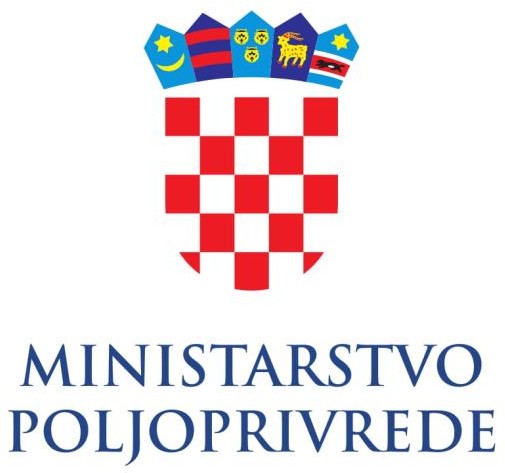 PRIJEDLOG DOPUNE PROGRAMA POTPORE ZA SUFINANCIRANJE RADA UZGOJNIH UDRUŽENJA U PODRUČJU STOČARSTVA ZA RAZDOBLJE 2021. – 2023. GODINEZagreb, rujan 2023. godinePRIJEDLOG DOPUNE PROGRAMA POTPORE ZA SUFINANCIRANJE RADA UZGOJNIH UDRUŽENJA U PODRUČJU STOČARSTVA ZA RAZDOBLJE 2021. – 2023. GODINEI.U Programu potpore za sufinanciranje rada uzgojnih udruženja u području stočarstva za razdoblje 2021. – 2023. godine, koji je donesen Odlukom Vlade Republike Hrvatske (KLASA: 022-03/21-04/293, URBROJ: 50301-05/14-21-3 od 26. kolovoza 2021. godine i KLASA: 022-03/22-04/374, URBROJ: 50301-05/20-22-1 od 19. rujna 2022. godine) u točki 3. „Financijska sredstva za provedbu programa“, iza stavka 2. dodaje se stavak 3. koji glasi:»Financijska sredstva za provedbu Dopune Programa u 2023. godini u iznosu od 398.169,00 eura osigurana su u Državnom proračunu Republike Hrvatske za 2023. godinu unutar glave 06005 Ministarstva poljoprivrede, aktivnost A650126 Sufinanciranje rada uzgojnih udruženja.«.